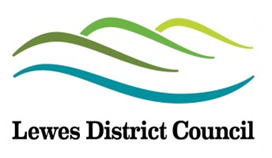 To determine the proposed use of the building to enable a fair and equal assessment of bids where there is more than one interested party.Act as a base document against which the viability of the proposal can be assessed.To determine what level of support (financial or other resources) may be required from LDC  EXTERNAL FUNDING (where applicable)PURPOSE OF THIS DOCUMENTProperty ProposalProperty Name:Property Name:OrganisationOrganisationNameNamePosition in Organisation:Position in Organisation:Address:Address:Telephone:Telephone:Email:Email:Type of organisationType of organisationType of organisationType of organisationRegistered CharityCompany limited by guaranteeCompany limited by sharesCommunity Interest CompanyUnincorporated club or associationPublic SectorOther (please specify)Registration Number1.  EXECUTIVE SUMMARY Outline the proposed use of the building (or part of) – to include output(s) and tangible benefits expected from the proposal along with any measurement of success (where applicable). You may continue on a separate sheet if necessary. Please consider the following when outlining your proposal:Site UseCommunity benefitDeliverabilityCommencement2.  PROPOSAL DETAILS2.  PROPOSAL DETAILSDoes the proposal involve all or part of the building?If part, please identify approximate square footage required.Is there a specific area within the building that is key to the viability of the proposal? Please specifyWould you consider a collaborative proposal with another organisation?Does the proposal involve a change of use of the building?Does the proposal involve any exterior or interior work? If so, please submit no more than 1 side of A4 detailing the work needed, who would be responsible and how it would be funded.Please specify how much per square foot (exclusive of rates and utilities) you would expect to pay in rent.There is no parking at the Turkish Baths, how will you manage your parking requirements?Length of lease requiredPreferred commencement dateDoes your proposal involve underletting?3.1   Are there any expected sources of external funding / capital receipts to deliver the proposal or to cover on-going costs?3.1   Are there any expected sources of external funding / capital receipts to deliver the proposal or to cover on-going costs?3.1   Are there any expected sources of external funding / capital receipts to deliver the proposal or to cover on-going costs?Funding SourceAmountCommentsTotal3.  EXTERNAL FUNDING (where applicable)3.  EXTERNAL FUNDING (where applicable)     3.2 Externally-sourced professional advice / consultants / contractors 3.3  Additional comments on the financial information (if applicable)Please note, for example, if the figures are estimated. Please indicate any assumptions and whether these figures are fixed or liable to increase over time.4. ASSUMPTIONS AND RISKThe scope of this proposal includes This proposal does not include4.1  ASSUMPTIONSHave any assumptions been made? E.g. grant scheme continues; key staff in place at start etc.4.2   RISKS4.2   RISKS4.2   RISKS4.2   RISKSPlease state and explain the most significant risks to the successful completion of the proposal, and how they can be mitigated. Examples may include planning or leasing issues or unconfirmed external funding.Please state and explain the most significant risks to the successful completion of the proposal, and how they can be mitigated. Examples may include planning or leasing issues or unconfirmed external funding.Please state and explain the most significant risks to the successful completion of the proposal, and how they can be mitigated. Examples may include planning or leasing issues or unconfirmed external funding.Please state and explain the most significant risks to the successful completion of the proposal, and how they can be mitigated. Examples may include planning or leasing issues or unconfirmed external funding.RiskLikelihood (low = 1, high = 3)Impact (low = 1, high = 3)Mitigation4.3   STAKEHOLDERS - including customersWho has a stake in the proposal? Identify those whose interests may be affected. Explain how the proposal will meet the requirements of the Equality Act 2010.4.4  ENVIRONMENT AND SUSTAINABILITYPlease describe the environmental impact of this proposal and explain how this will be managed. Include both positive and negative impacts. 4.5  EQUALITYAuthorised SignatoryThis section must be signed by someone authorised by the organisation (eg Chairperson). An electronic signature is acceptable.I confirm that to the best of my knowledge and belief, all the information in this Expression of Interest is true and correct. I understand that, should this proposal be further developed, you may ask for additional information at any stage of the application process.Authorised SignatoryThis section must be signed by someone authorised by the organisation (eg Chairperson). An electronic signature is acceptable.I confirm that to the best of my knowledge and belief, all the information in this Expression of Interest is true and correct. I understand that, should this proposal be further developed, you may ask for additional information at any stage of the application process.Authorised SignatoryThis section must be signed by someone authorised by the organisation (eg Chairperson). An electronic signature is acceptable.I confirm that to the best of my knowledge and belief, all the information in this Expression of Interest is true and correct. I understand that, should this proposal be further developed, you may ask for additional information at any stage of the application process.Authorised SignatoryThis section must be signed by someone authorised by the organisation (eg Chairperson). An electronic signature is acceptable.I confirm that to the best of my knowledge and belief, all the information in this Expression of Interest is true and correct. I understand that, should this proposal be further developed, you may ask for additional information at any stage of the application process.SignedPrint namePositionDate